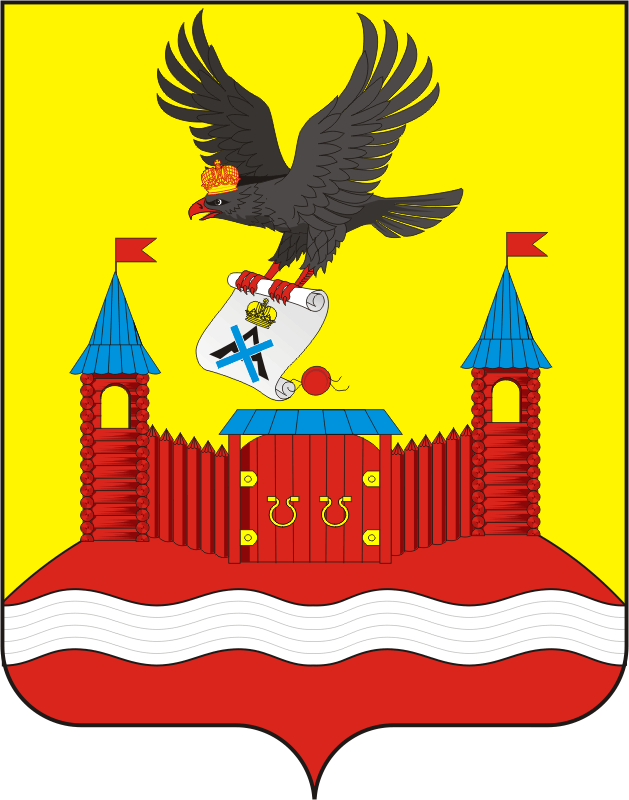 АДМИНИСТРАЦИЯ НОВОЧЕРКАССКОГО СЕЛЬСОВЕТАСАРАКТАШСКОГО РАЙОНА ОРЕНБУРГСКОЙ ОБЛАСТИП О С Т А Н О В Л Е Н И Е _________________________________________________________________________________________________________18.12.2017         с.Новочеркасск		        № 91 -пО внесении изменений в административный регламент предоставления муниципальной услуги «Присвоение и (или) уточнение адреса земельному участку и (или) объекту недвижимости»В целях реализации «дорожной карты» по целевым моделям «Регистрация права собственности на земельные участки и объекты недвижимости и Постановка на кадастровый учет земельных участков и объектов недвижимого имущества в Оренбургской области», руководствуясь Уставом муниципального образования Новочеркасский сельсовет:1. Внести в административный регламент предоставления муниципальной услуги «Присвоение и (или) уточнение адреса земельному участку и (или) объекту недвижимости», утверждённого  постановлением администрации Новочеркасского сельсовета № 45-п от 22.06.2012 года, следующие изменения:абзац 5 пункта 2.2 раздела 2 изложить в следующей редакции: Телефон должностного лица: (8 35333) 2-54-34 Официальный сайт администрации поселения: http://admnovocherkassk.ru Адрес электронной почты: snf_56@mail.ruпункт 2.4 раздела 2 изложить в следующей редакции: «Срок предоставления муниципальной услуги не должен превышать 12 рабочих дней с момента регистрации поступившего заявления с приложением документов,  необходимых для предоставления муниципальной услуги, предусмотренных настоящим административным регламентом».2. Настоящее постановление вступает в силу со дня его официального опубликования путем размещения на официальном  сайте администрации муниципального образования  Новочеркасский сельсовет Саракташского района Оренбургской области. 3. Контроль за исполнением настоящего постановления оставляю за собой.Глава сельсовета                                                                       Н.Ф.СуюндуковРазослано: в дело, прокуратуру района